Contents lists available at ScienceDirect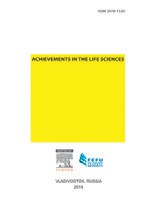 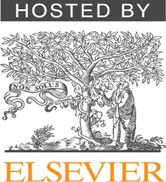 Achievements in the  Life Sciencesjournal homep age: w ww.elsevier.com/locate/al sThe Origin of Chronic  Diseases Can Be in Capillary  Pathology: An Evidence From Clinical Trials on Thermobalancing Treatment of Prostate RevealsSimon  AllenFine Treatment, 29 Rewley  Road, Oxford OX1 2RA, United Kingdoma r t  i  c l e	i  n f  o	a  b s t r a c t  Article  history:Received 11  November 2016Accepted 16  November 2016Available online 25  November 2016Keywords:Origin of diseases Chronic prostatitis CP/CPPSBenign prostatic hyperplasiaBPHTherapeutic device Thermobalancing  therapy BPH causeCP/CPPS  causeContentsAim: Etiology and  pathophysiology of chronic internal disease was  unknown until last days.  This article challenges that two clinical trials have discovered the origin of chronic prostate diseases. Methods: The hypothesis of the  chronic internal diseases cause due  to pathological activity of capillaries with emerging micro-focus of hypothermia, a continuous trigger for disease develop- ment in any  affected organ, was  declared in the US patent “Therapeutic Device  and Method”, i.e.  thermobalancing therapy (TT)  and   therapeutic device.  Two  clinical trials  before and6 months after TT for chronic prostatitis/chronic pelvic pain syndrome (CP/CPPS)  and benign prostatic hyperplasia (BPH) with the device, namely Dr. Allen's therapeutic  device (DATD) conﬁrmed the  effectiveness of TT. This device was  used as mono-therapy for 124  patients with BPH and  45 men with CP/CPPS.Results: Compared to controls, the TT groups showed signiﬁcant improvements from baseline to endpoint. TT in men with BPH decreased urinary symptoms and  PV, increased Qmax and improved quality of life index (QoL). At the same time, another clinical trial on TT in men with CP/CPPS has demonstrated decrease of pain score and PV mL, improvement of QoL and increase of Qmax mL/sec. Conclusions: The long-term application of the source of emitted body heat with DATD, i.e. TT, to the  projection of affected prostate removes “micro-focus” of hypothermia at the  capillary level that improves blood circulation in the organ and  its function. Thus this article shows that the un- derlying cause for different chronic internal diseases, such as BPH and  CP/CPPS is the same and  is positioned at the microvascular level. More  studies with thermobalancing therapy needed. Crown Copyright © 2016 Hosting by Elsevier B.V. on behalf of Far Eastern Federal University. Thisis an open access article under the CC BY-NC-ND license(http://creativecommons.org/licenses/by-nc-nd/4.0/).E-mail address: info@ﬁnetreatment.com.Peer review under responsibility of Far Eastern Federal University.http://dx.doi.org/10.1016/j.als.2016.11.0052078-1520/Crown Copyright © 2016 Hosting by Elsevier B.V. on behalf of Far Eastern Federal University. This is an open access article under the CC BY-NC-ND license(http://creativecommons.org/licenses/by-nc-nd/4.0/).IntroductionChronic  diseases are  poorly deﬁned problems, for instance investigations on  chronic prostatitis/chronic pelvic  pain  syndrome (CP/CPPS) have  usually focused on peripheral-end-organ mechanisms, such  as inﬂammatory or infective conditions, however, the potential etiologies and  pathogenesis for CP/CPPS still remains unclear (Liao et al., 2016). Absence of knowledge of the pathogen- esis of benign prostate hyperplasia (BPH) makes investigators look for its development in several mechanisms including increased intra-abdominal pressure, altered endocrine status, increased sympathetic nervous activity, increased inﬂammation process, and oxidative stress (Parikesit et al., 2016).For many years  has  been suggested that in CP/CPPS pathogenesis has  been proposed immunological, neurological, endocrine, or psychological basis  (Cho and  Min, 2015). In the  last decade the cause  of CP/CPPS has  been also  considered from  the view  of vascular dysfunction (Shoskes et al., 2011), chronic ischemia in the prostate tissue (Kogan et al., 2011), and  increased pressure in the  prostate gland  (Mehik et al., 2003). The same situation was  seen  with the etiology of BPH, where the metabolic syndrome (MetS) (Demir et al., 2009), inﬂammation (Bostanci et al., 2013) and  hormones (Bhasin et al., 2003) were discussed, and  recent investigation found the vascular factor in pathogenesis of BPH (Saito et al., 2014).It has  been suggested that all chronic internal diseases, including BPH and  CP/CPPS, originate at the capillary level.  This con- clusion is based on 2 functional physiological properties of capillaries that are activated by a trigger, thereby leading to violation of the  microcirculation along  with emergence of a focus  on  hypothermia, which in itself  becomes a continuous trigger leading to chronic disease. Thus  it was  proposed that continuous application of a natural source of energy could  treat the chronic disorder and  thermobalancing therapy (TT) with therapeutic device  (DATD) were created (Allen and  Adjani,  2016).The use  TT with DATD for the treatment of LUTS and  BPH led  to a marked improvement and  symptomatic relief  (Allen and Aghajanyan, 2015). Furthermore, TT with DATD has  shown to be effective for CP/CPPS (Allen and  Aghajanyan, 2016a). The symp- toms' improvement in men with BPH and  CP/CPPS after  using  TT can be explained by positive changes in the prostate gland.  So, it can  be suggested that pathological capillary activity plays  the  crucial  role  in the  etiology and  pathophysiology of these prostate diseases.MethodsEthical Approval of the Study ProtocolThe Ethics Committee of Yerevan  State Medical  University approved the study protocol, and  all participants provided written informed consent to be included in the study.Study DesignTwo clinical  controlled studies undertaken in 2013–2015 that measured: International Prostate Symptom Score–Quality of Life (I-PSS) in 124  men with BPH and  National Institute of Health Chronic  Prostatitis Symptom Index  (NIH-CPSI) in 45 men with CP/ CPPS, and  also  prostate volume (PV mL), and  maximum urinary ﬂow  rate  (Qmax  mL/sec).  The parameters were compared be- tween groups: treatment groups, which underwent TT, and  control groups, which did  not have  such  treatment.ParticipantsOver a 2-year period, 45 men (age b 55 years) with CP/CPPS (NIH category III) and  124 men with BPH were selected for a clin- ical trial at the Department of Urology  of Yerevan  State Medical  University. Patients were selected in conjunction with urologists.EvaluationBaseline  evaluations were a full physical examination, medical history, digital rectal examination, serum biochemistry, mea- surement of prostate-speciﬁc antigen and  electrolytes, urinalysis, and  renal function tests. Evaluations were made at  baseline and  6 months after  treatment.EndpointsPrimary endpoints were changes in urinary symptoms, pain  and  QoL score  and  secondary endpoints were changes in PV andQmax  after 6 months of treatment.Statistical  AnalysesThe independent-samples t-test and  paired-samples t-test are suitable only for interval and  ratio data,  so the Wilcoxon signed- rank  test  was  employed. P b 0.05 was  considered signiﬁcant. Statistical analyses were carried out  using  SPSS v22 (IBM, Armonk, NY, USA).DATDMen  who  met the inclusion criteria of the study had  TT using  DATD. The latter was  attached to the coccyx  area  of the patient. In April 2010,  DATD was  registered at  the  Medicines and  Healthcare Products Regulatory Agency  as a class-1 medical device. Thermobalancing alternative treatment with DATD provides a method of treating an  affected prostate gland  by application of a special mixture of waxes (thermoelement)  topically upon its projection. This thermoelement can  accumulate the emitted body heat,  and  thus turn into a source of energy itself.  In this way,  DATD applies the thermoelement tightly to the  skin, thereby over- coming the skin  barrier and  spreading heat energy toward the prostate gland.The thermoelement accumulates the body  heat and  acts  as the heat source for the prostate. The neoprene belt keeps the ther- moelement in close  contact with the skin  and  prevents heat dissipation (Fig. 1).ResultsPain Score in 45 Men With CP/CPPSFig. 2 shows the changes in pain  score  in CP/CPPS patients at the beginning and  at the end  of the  study. In the control group, the  mean pain  score  decreased slightly from  10.49  to 9.71  at the end  of the study period, whereas in the  treatment group the mean pain  score  decreased from  10.38  to 3.58  with a P value  b 0.001.Prostate Volume in 45 Men With CP/CPPSFig. 3 shows the  changes in PV in CP/CPPS patients at  the  beginning and  end  of the  study. In the  control group, the  mean prostate volume increased from  30.77 ± 6.44 to 31.58  ± 7.14 mL at the end  of the study period, whereas in the  treatment group, the mean PV decreased from 31.75 ± 7.01 to 27.07 ± 4.52 mL with a P value  b 0.001.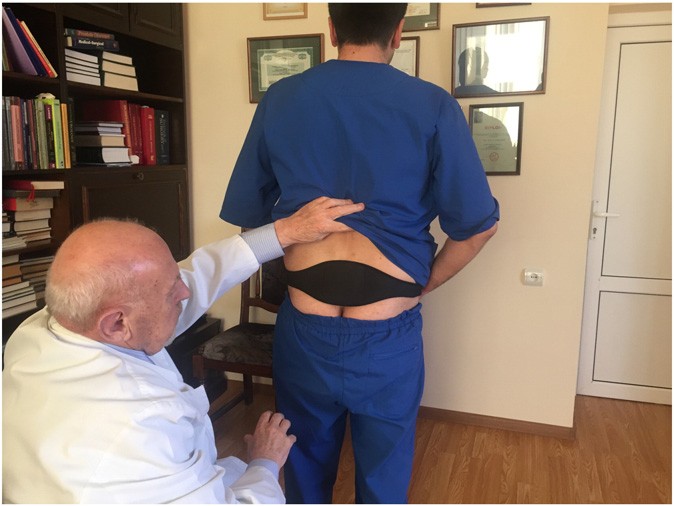 Fig. 1. DATD tightly attaches thermoelement  to the skin in the coccyx area.200 	S. Allen / Achievements in the  Life Sciences 10 (2016) 197–202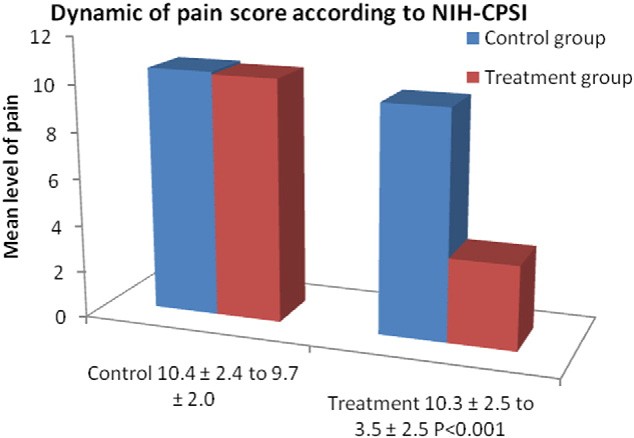 Fig.  2. Pain score in 45  men with CP/CPPS  according to the National Institute  of  Health-Chronic  Prostatitis Symptom  Index  (NIH-CPSI)  before and after thermobalancing therapy and in the control group.Urinary Symptoms in 124 Men With BPHAccording to Fig. 4 in the control group, the mean urinary symptoms I-PSS score  increased from 13.45 ± 3.254 to 14.35 ± 3.396 whereas, in the treatment group, it decreased from 14.33 ± 3.399 to 4.73 ± 2.754 at the end of the observation period, a signiﬁcance level of P b 0.001.Prostate Volume in 124 Men With BPHAccording to Fig. 5 in the  control group, the mean PV increased from  45.54  mL to 50.85  mL whereas, in the treatment group, it decreased from  45.19  mL to 31.86  mL, at a signiﬁcance level  of P b 0.001.DiscussionThese  outcomes suggest that TT is effective for CP/CPPS and  BPH. Hence,  DATD decreased pain  score  in patient with CP/CPPS and  urinary symptoms in patient with BPH signiﬁcantly whereas, in the  absence of treatment, the  symptoms even  worsened. Hence,  DATD reduced PV signiﬁcantly in men with CP/CPPS and  BPH whereas, in the  control groups, PV increased. We  suggest that  reduce in  the   prostate  size   is  connected with  improvement  of  blood   circulation  in  the   prostate  gland.   Thus   the thermobalancing technique is effective by inﬂuencing the cause  of both internal diseases. None  of the patients who  received TT had  adverse effects. Furthermore, DATD is a one-time purchase, thus TT is overall cost effective.Both  studies were not  randomized. Having  a “placebo” or  “sham” group as controls could  have  provided more statistical rigor  with regard to  outcomes. However, men with CP/CPPS have  psychological problems, and  pain  syndrome associates with diminished QoL (Chung and  Lin, 2013; Krsmanovic et  al., 2014). The similar problems are  in men with BPH who  suffer  from depression and  anxiety, their health-related QoL is considered poor  (Martin et al., 2015; Pinto et al., 2016). 6-month may  consider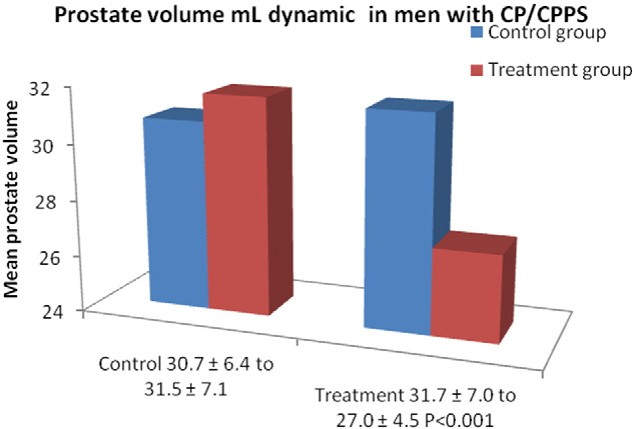 Fig. 3. Prostate volume in  mL in  45  men with CP/CPPS before and after thermobalancing therapy and in the control group.S. Allen / Achievements in the  Life Sciences 10 (2016) 197–202201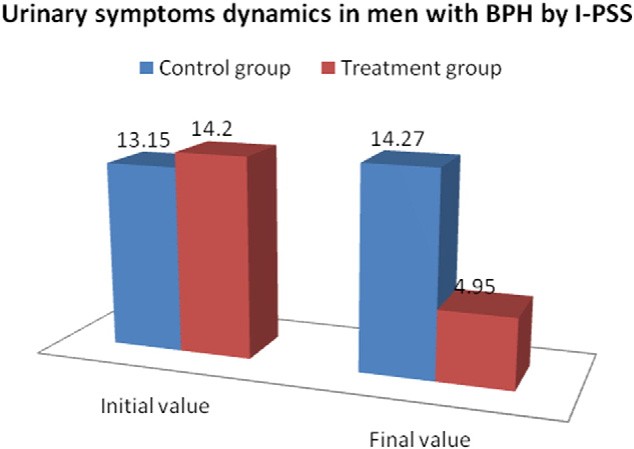 Fig. 4. The dynamics  of urinary symptoms in  124 men with BPH before and after thermobalancing therapy and in the control group by  the International ProstateSymptom Score (I-PSS).as a short period of time for taking tablets/placebo but too long  for using  something attached to the body.  Therefore, proposing that men with CP/CPPS and  BPH should wear a “placebo belt” for 6 months that does  not  alleviate symptoms would be  very difﬁcult. Usually,  patients with CP/CPPS and  BPH felt  symptom relief  within weeks of wearing DATD, so they  used  the  device as required.DATD applies natural thermoelement in close  contact with the body  in the  projection of the prostate gland  maintaining the  accumulated temperature for  a long  period, spreading the  energy toward the prostate gland  and  acting on  “micro- focus” of hypothermia and  ischemia elements, thereby relieving continuous pressure from  the prostate tissue and  resolving chronic pelvic  pain  (Aghajanyan and  Allen, 2016), and  reducing urinary symptoms in men with BPH (Allen and  Aghajanyan,2016b).To understand the etiology of chronic prostatitis lifestyle factors were investigated on a large  number of men but no associa- tions were observed between major lifestyle factors (obesity, smoking, and  hypertension) and  CP/CPPS (Zhang et al., 2015). Russo with colleagues declare that LUTS due  to BPH may  be considered as a complex disorder that can be discovered in the earlier stage. Therefore the counteraction of previous metabolic alterations should be the ﬁrst aid  for BPH. Thus  the next challenges of urolo- gists  should be  development of new  target therapies for men who  are  at  risk  of LUTS due  to  BPH (Russo and  Cimino,  2015). Presented clinical  trials underline that TT is an effective independent treatment for CP/CPPS and  BPH because treats the underly- ing cause  of these chronic diseases (Allen and  Aghajanyan, 2016c).ConclusionsThe initiating cause  for development of chronic diseases, including prostatitis and  BPH, may  differ  and  comprise from  immu- nological, neurological, endocrine, inﬂammatory, metabolic or psychological factors but  the  trigger for the  progress of chronic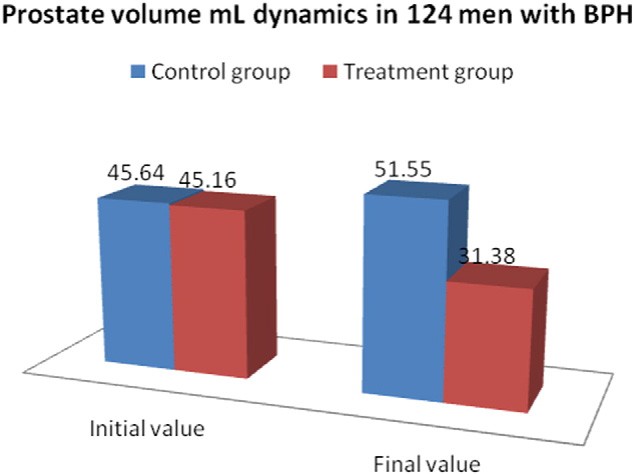 Fig. 5. The  changes in  prostate volume mL in  124 men with BPH before and after thermobalancing therapy and in  the control group.202 	S. Allen / Achievements in the  Life Sciences 10 (2016) 197–202disease hides at the  capillary level, i.e., constriction with an emergent focus of hypothermia in the tissue. As was  shown by clinical trials,  this  phenomenon leads  to spontaneous expansion of capillaries that increases pressure in the  prostate gland  provoking repeated constrictions. This “micro-focus” of hypothermia and, consequently, ischemia, sets up a vicious cycle of spontaneous growth of capillaries and  continuous pressure in prostate-gland tissue that leads  to CP/CPPS and  BPH. By terminating “micro-focus” of hypothermia with DATD microcirculation within the prostate improves. Thus TT acts on the etiology of chronic disease in patients with the  chronic prostate problems.FundingThis research received no  speciﬁc grant from  any  funding agency in the public,  commercial, or not for-proﬁt sectors.Conﬂict of Interest StatementThe author declares that there is no  conﬂict of interest.ReferencesAghajanyan, I.G., Allen,  S., 2016. Positive response to thermobalancing therapy enabled by therapeutic device in men with non-malignant prostate diseases: BPH and chronic prostatitis. Diseases 4, 18.Allen S, Adjani A Therapeutic Device and Method, United States Patent and Trademark Office,  2016, Patent No: US 9,408,744 B2, https://www.google.com/patents/US9408744.Allen,  S., Aghajanyan, I.G., 2015. Benign prostatic hyperplasia treatment with new physiotherapeutic device. Urol.  J. 12 (5), 2371–2376 (Nov 14).Allen,  S., Aghajanyan, I., 2016a. Effect of thermobalancing therapy on chronic prostatitis and chronic pelvic pain syndrome. J. Clin. Urol. 20:1–8. http://dx.doi.org/10.1177/2051415816671036 (Sept).Allen,  S., Aghajanyan, I.G., 2016b. Thermobalancing conservative treatment for moderate-to-low-degree lower urinary tract symptoms (LUTS) secondary to prostate enlargement. Cogent Med. 3 (1):1195067. http://dx.doi.org/10.1080/2331205X.2016.1195067.Allen,  S., Aghajanyan, I.G., 2016c. Use  of thermobalancing therapy in ageing male with benign prostatic hyperplasia with a focus on etiology and pathophysiology.Aging  Male:1–5. http://dx.doi.org/10.1080/13685538.2016.1247151.Bhasin, S., Singh, A.B., Mac,  R.P., et al., 2003. Managing the risks of prostate disease during testosterone replacement therapy in older men: recommendations for a standardized monitoring plan. J. Androl. 24 (3), 299–311.Bostanci, Y., Kazzazi, A., Momtahen, S., Laze, J., 2013. Djavan B correlation between benign prostatic hyperplasia and inflammation. Curr. Opin. Urol. 23, 5–10. Cho, I.C., Min,  S.K., 2015. Proposed new pathophysiology of chronic prostatitis/chronic pelvic pain syndrome. Urogenit. Tract Infect. 10-2, 92–101.Chung, S.D., Lin, H.C., 2013. Association between chronic prostatitis/chronic pelvic pain syndrome and anxiety disorder: a population-based study. PLoS One  8, e64630. Demir, O., Akgul, K., Akar,  Z., Cakmak, O., Ozdemir, I., Bolukbasi, A., Can, E., Gumus, B.H., 2009. Association between severity of lower urinary tract symptoms, erectiledysfunction and metabolic syndrome. Aging  Male 12 (1):29–34. http://dx.doi.org/10.1080/13685530902777425 (Mar).Kogan, M.I., Belousov, I.I., Bolotskov, A.S., 2011. Arterial blood flow in the prostate in the syndrome of chronic pelvic pain/chronic prostatitis. Urologiia 3, 22–28. Krsmanovic, A., Tripp, D.A., Nickel, J.C., et al., 2014. Psychosocial mechanisms of the pain and quality of life relationship for  chronic prostatitis/chronic pelvic painsyndrome (CP/CPPS). Can. Urol.  Assoc.  J. 8, 403–408.Liao, C.-H., Lin, H.-C., Huang, C.-Y., 2016. Chronic prostatitis/chronic pelvic pain syndrome is associated with irritable bowel syndrome: a population-based study. Sci.Rep. 6:26939. http://dx.doi.org/10.1038/srep 26939.Martin, S., Vincent, A., Taylor, A.W., et al., 2015. Lower urinary tract symptoms, depression, anxiety and systemic inflammatory factors in men: a population-based cohort study. PLoS One  10 (10), e0137903 (Oct 7).Mehik, A., Leskinen, M.J., Hellström, P., 2003. Mechanisms of pain in chronic pelvic pain syndrome: influence of prostatic inflammation. World J. Urol.  21-2, 90–94. Parikesit, D., Mochtar, C.A., Umbas, R., Hamid, A.R., 2016. The impact of obesity towards prostate diseases. Prostate Int. 4 (1):1–6. http://dx.doi.org/10.1016/j.prnil.2015.08.001 (Mar).Pinto, J.D., He, H.G., Chan, S., Wang, W., 2016. Health-related quality of life and psychological well-being in men with benign prostatic hyperplasia: an  integrative review. Jpn. J. Nurs. Sci. http://dx.doi.org/10.1111/jjns.12115.Russo, G.I., Cimino, S., Morgia, G., 2015. Benign prostatic hyperplasia and metabolic syndrome: the expanding evidences of a new disease of aging male. Aging  Male 18 (3):133–134. http://dx.doi.org/10.3109/13685538.2015.1028353.Saito, M., Tsounapi, P., Oikawa, R., et al., 2014. Prostatic ischemia induces ventral prostatic hyperplasia in the SHR; possible mechanism of development of BPH. Sci. Rep. http://dx.doi.org/10.1038/srep03822.Shoskes, D.A., Prots, D., Karns, J., Horhn, J., Shoskes, A.S., 2011. Greater endothelial dysfunction and arterial stiffness in men with vhronic prostatitis/chronic pelvic pain syndrome — a possible link to cardiovascular disease. J. Urol. 186, 907.Zhang, R., Sutcliffe, S., Giovannucci, E., et al., 2015. Lifestyle and risk  of chronic prostatitis/chronic pelvic pain syndrome in a cohort of United States male health professionals. J. Urol.  194-5, 1295–1300.IntroductionIntroduction.  .  .  .  .  .  .  .  .  .  .  .  .  ..  .  .  .  .  .  .  .  .  .  .  .  .  ..  .  .  .  .  .  .  .  .  .  .  .  .  ..  .  .  .  .  .  .  .  .  .  .  .  .  ..  .  .  .  .  .  .  .  .  .  .  .  .  ..  .  .  .  .  .  .  .  .  .  .  .  .  ..  .  .  .  .  .  .  .  .  .  .  .  .  ..  .  .  .  .  .  .  .  .  .  .  .  .  ..  .  .  .  .  .  .  .  .  .  .  .  .  ..  .  .  .  .  .  .  .  .  .  .  .  .  ..  .  .  .  .  .  .  .  .  .  .  .  .  ..  .  .  .  .  .  .  .  .  .  .  .  .  ..  .  .  .  .  .  .  .  .  .  .  .  .  ............................................198Methods  .  .Methods  .  ..  .  .  .  .  .  .  .  .  .  .  .  .  ..  .  .  .  .  .  .  .  .  .  .  .  .  ..  .  .  .  .  .  .  .  .  .  .  .  .  ..  .  .  .  .  .  .  .  .  .  .  .  .  ..  .  .  .  .  .  .  .  .  .  .  .  .  ..  .  .  .  .  .  .  .  .  .  .  .  .  ..  .  .  .  .  .  .  .  .  .  .  .  .  ..  .  .  .  .  .  .  .  .  .  .  .  .  ..  .  .  .  .  .  .  .  .  .  .  .  .  ..  .  .  .  .  .  .  .  .  .  .  .  .  ..  .  .  .  .  .  .  .  .  .  .  .  .  ..  .  .  .  .  .  .  .  .  .  .  .  .  ..  .  .  .  .  .  .  .  .  .  .  .  .  ............................................198Ethical AEthical Approval of the Study Protocolpproval of the Study Protocolpproval of the Study Protocolpproval of the Study Protocolpproval of the Study Protocolpproval of the Study Protocolpproval of the Study Protocolpproval of the Study Protocolpproval of the Study Protocolpproval of the Study Protocolpproval of the Study Protocolpproval of the Study Protocolpproval of the Study Protocol...........................................198Study DesignStudy DesignStudy Design.......................................................198ParticipantsParticipantsParticipants.......................................................198Evaluation  .Evaluation  .Evaluation  ........................................................198Endpoints   .Endpoints   .Endpoints   ........................................................199Statistical AnalysesStatistical AnalysesStatistical AnalysesStatistical AnalysesStatistical Analyses....................................................199DATD  .  .  .  .  .  .DATD  .  .  .  .  .  .DATD  .  .  .  .  .  .DATD  .  .  .  .  .  .DATD  .  .  .  .  .  .....................................................199Results    .  .  .  .  .  .  .  .  .  .  .  .  .  .  .  .  .  ..........................................199Pain Score  in 45 Men  With CP/CPPS   .  .  ..........................................199Prostate Volume in 45 Men  With CP/CPPS.........................................199Urinary Symptoms in 124  Men  With BPH.........................................200Prostate Volume in 124  Men  With BPH    ..........................................200Discussion .  .  .  .  .  .  .  .  .  .  .  .  .  .  .  .  ..........................................200Conclusions   .  .  .  .  .  .  .  .  .  .  .  .  .  .  .  ..........................................201Funding  .  .  .  .  .  .  .  .  .  .  .  .  .  .  .  .  .  ..........................................202Conﬂict of Interest Statement   .  .  .  .  .  .  .  ..........................................202References .  .  .  .  .  .  .  .  .  .  .  .  .  .  .  .  ..........................................202